BÀI 54: LUYỆN TẬP CHUNGBài 1: Số?Bài 2: Điền vào chỗ chấm:a) Số 307 đọc là..................................................................................................Số 307 gồm .....trăm, ...... chục, ..... đơn vịb) Số có 5 trăm, 2 chục, 1 đơn vị viết là ...............................................................Bài 3: Viết số: Bài 4: Điền vào chỗ chấma. Số liền trước của 350 là.................; của 1000 là......................................................b. Số liền sau của 459 là.....................; của 998 là.................................................... c. Số liền trước của số lớn nhất có 3 chữ số là........................................ d. Số liền sau của số bé nhất có ba chữ số là........................................... e.Số liền trước của số nhỏ nhất có ba chữ số giống nhau là...................................... Bài 5: a) Các số tròn trăm có ba chữ số lớn hơn 490 là :........................................................................................................................................ b) Các số tròn chục có ba chữ số lớn hơn 150 và bé hơn 250 là..................................................................................................................................... c) Các số tròn chục có ba chữ số lớn hơn 480 và bé hơn 540 là: ...............................................................................................................................Bài 6: Viết giá trị của chữ số 5 trong mỗi số vào bảng sau:Bài 7: Điền số thích hợp vào chỗ chấm:201; 202; 203; .....; ........; ........;.........;.........;........;.......... 300; 400; 500; .........; .........; .........; ..........; ...........410; ..........;..........;.........;450; .........; ...........; 480; .........; 500.Bài 8: Khoanh vào chữ cái đặt trước đáp án đúng:a) Chữ số 8 trong số 586 có giá trị là: 8 đơn vị		B. 80 đơn vị			C. 800 đơn vịb) Trong số 695 giá trị của chữ số hàng chục lớn hơn giá trị của chữ số hàng đơn vị là: A. 4 đơn vị		        		B. 85 đơn vị 			C. 90	đơn vịBài 9: Viết các số sau thành tổng:83 = ........................... 				b. 67 = ............................. c. 103 = ...........................                                   d. 754 = ...........................Bài 10: Số ?a. Số lớn nhất có một chữ số là .............................b. Số lớn nhất có hai chữ số là ..............................c. Số lớn nhất có ba chữ số là ................................d. Số tròn chục lớn nhất có ba chữ số là ............... e. Số lẻ lớn nhất có hai chữ số khác nhau là...........f. Số lớn nhất có ba chữ số khác nhau là ................Bài 11: Số?a. Số nhỏ nhất có một chữ số là ............................ b. Số nhỏ nhất có hai chữ số là ............................c. Số nhỏ nhất có ba chữ số là ..............................d.  Số tròn chục nhỏ nhất có ba chữ số là .............. e. Số lẻ nhỏ nhất có hai chữ số khác nhau là..........f. Số nhỏ nhất có ba chữ số khác nhau là ...............Bài 11:  > < =560 ..... 98				79  ...... 82                                    196 ...... 261	345 ..... 401                       	43 + 18 .... 51 + 7	                      129 ..... 192CHỦ ĐỀ 11: ĐỘ DÀI VÀ ĐƠN VỊ ĐO ĐỘ DÀI. TIỀN VIỆT NAMBÀI 55: ĐỀ - XI - MÉT. MÉT. KI - LÔ - MÉTBài 1: Số?Bài 2: Chọn số đo độ dài thích hợp:Bài 3: Số?Bài 4: Tính?Bài 5: Đoạn thẳng AB dài 56cm, đoạn thẳng AB dài hơn đoạn thẳng CD là 17cm. Hỏi đoạn thẳng CD dài bao nhiêu xăng - ti - mét?Bài giải: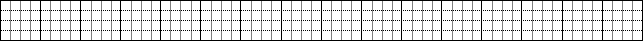 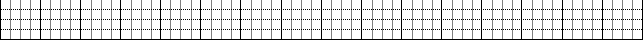 Bài 6: Một người đi xe đạp trong 3 giờ được 18km. Hỏi trong một giờ người đó đi được bao nhiêu ki - lô - mét?Bài giải:Bài 7: Hồng và Lan đi đến trường trên cùng một con đường. Đoạn thẳng từ nhà Lan đến trường dài 2km, đoạn thẳng từ nhà Hồng đến nhà Lan dài 1 km. Hỏi đoạn thẳng từ nhà Hồng đến trường dài bao nhiêu ki - lô - mét?Bài giải:Bài 8: Một sợi dây dài 12m, người ta cắt thành 3 đoạn ngắn. Hỏi mỗi đoạn dài mấy mét?Bài giải:Bài 9: Đọc các đơn vị đo sau:- 17km: ...............................................................................................................- 502m: ...............................................................................................................- 204dm: ............................................................................................................- 465cm: ..............................................................................................................- 370kg: ..............................................................................................................- 891l: .................................................................................................................Bài 10: Tập ước lượng:a) Quãng đường từ nhà em đến trường dài ........................................b) Quyển sách Toán của em có chiều dài khoảng .............................c) Bố em cao khoảng ........................................................................d) Bàn học em cao khoảng ...............................................................e) Phòng học lớp em rộng khoảng ...................................................Bài 11*: Số?a. 2dm 3cm = ……….cm                               b. 45 cm = ………dm……….cmc. 48 dm = ………m ………dm                     d. 3m 5dm = ………dmBài 12*: Tính?a. 2m 4dm + 38dm                                         b. 5dm  6cm – 39cmBài 13*: Một con thuyền đậu trên sông, mũi thuyền cao hơn mặt nước 1 m 2dm. Hỏi khi nước sông dâng lên 3 dm thì mũi thuyền cao hơn mặt nước bao nhiêu đề - xi - mét?Bài giải:Đọc sốViết sốTrămChụcĐơn vịBa trăm linh ba303303590751Bảy trăm linh tưSố57150596705652Giá trị của chữ số 51m        = ........... dm5dm = ........... cm800cm  = ............ m1m        = .............cm9dm = ........... cm30cm  = ............. dm1dm    = ............ cm 3m   = ............ cm 40dm  = ............. m100cm =  ..........  m7m   = ............. dm600dm = ........... m4dm + 7dm     = ........... dm61cm - 48cm  = ................. cm37cm - 29cm   = ............cm75m + 25m    = .................. m56m + 26m     = ............ m90dm - 50dm = ................. dm13dm + 38dm = ............ dm48m + 37m    = ................. m92m - 36m      =  ............ m47cm - 39cm  = ................. cma. 42km + 26km – 37kmb. 52m – 18m – 24mc. 18cm – 12cm + 26cmd) 84km + 9km - 15 km